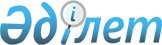 Сартерек ауылдық округіндегі Көгедай ауылында шектеу іс-шараларын белгілеу туралы
					
			Күшін жойған
			
			
		
					Шығыс Қазақстан облысы Зайсан ауданы Сартерек ауылдық округі әкімінің 2017 жылғы 21 сәуірдегі № 5 шешімі. Шығыс Қазақстан облысының Әділет департаментінде 2017 жылғы 3 мамырда № 5004 болып тіркелді. Күші жойылды - Шығыс Қазақстан облысы Зайсан ауданы Сартерек ауылдық округі әкімінің 2018 жылғы 5 қаңтардағы № 1 шешімімен
      Ескерту. Күші жойылды - Шығыс Қазақстан облысы Зайсан ауданы Сартерек ауылдық округі әкімінің 05.01.2018 № 1 шешімімен (алғашқы ресми жарияланған күнінен кейін күнтізбелік он күн өткен соң қолданысқа енгізіледі).

      РҚАО-ның ескертпесі.

      Құжаттың мәтінінде түпнұсқаның пунктуациясы мен орфографиясы сақталған.
      Қазақстан Республикасының 2002 жылғы 10 шілдедегі "Ветеринария туралы" Заңының 10-1- бабы 7) тармақшасына, Қазақстан Республикасының 2001 жылғы 23 қаңтардағы Қазақстан Республикасындағы "Қазақстан Ресубликасы жергілікті мемлекеттік басқару және өзін-өзі басқару туралы" Заңының 31-бабы 1 тармағы 18 тармақшасына сәйкес, Зайсан ауданының бас мемлекеттік ветеринариялық санитарлық инспекторының 2016 жылғы 13 желтоқсандағы ұсынысы негізінде Сартерек ауылдық округі әкімі ШЕШТІ:
      1. Сартерек ауылдық округіндегі Көгедай ауылының ірі қара малдарынан бруцеллез ауруының шығуына байланысты шектеу іс-шаралары белгіленсін.
      2. Осы шешімнің орындалуын бақылауды өзіме қалдырамын. 
      3. Осы шешім оның алғашқы ресми жарияланған күнінен кейін күнтізбелік он күн өткен соң қолданысқа енгізіледі. 
					© 2012. Қазақстан Республикасы Әділет министрлігінің «Қазақстан Республикасының Заңнама және құқықтық ақпарат институты» ШЖҚ РМК
				
      Сартерек ауылдық округінің әкімі

Ә. Орынбаев 
